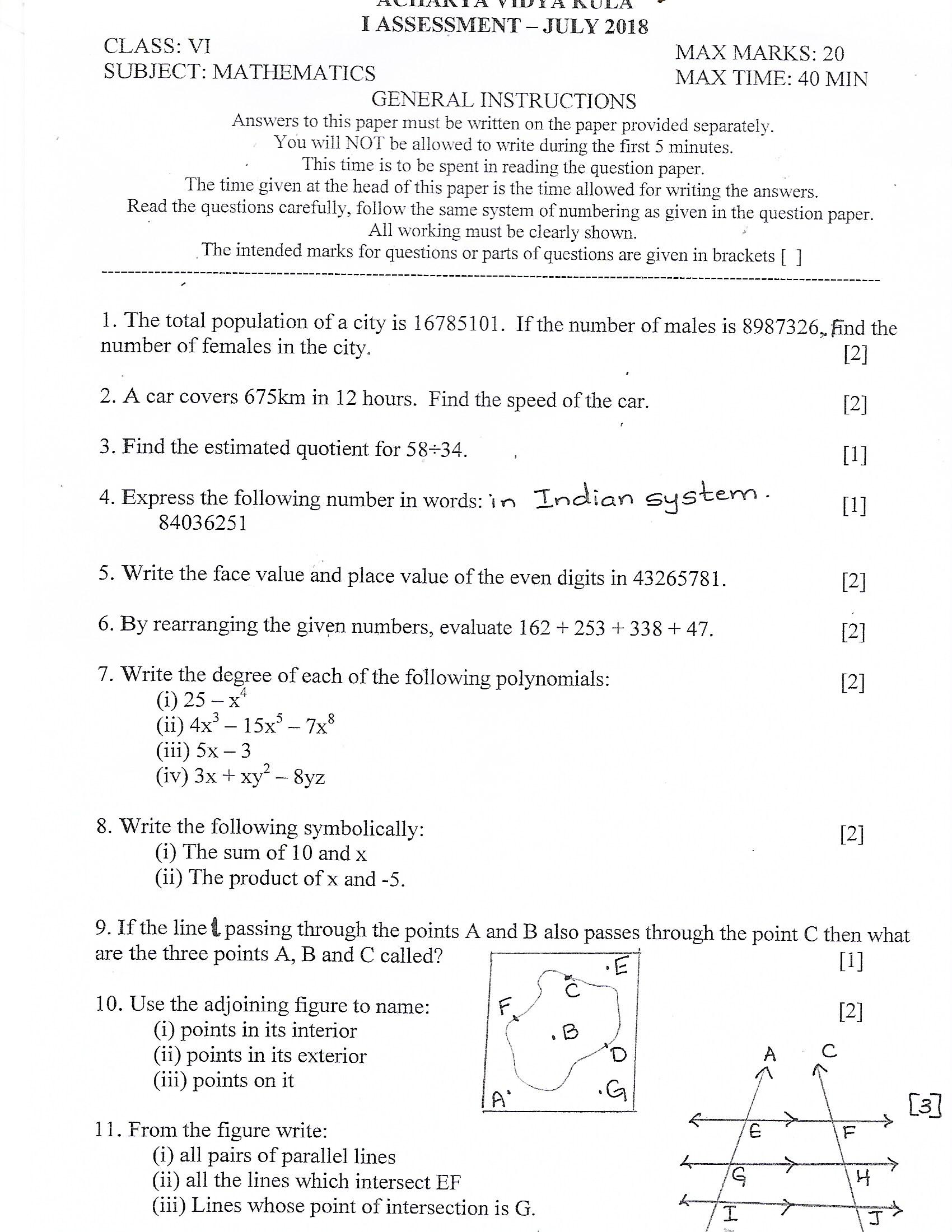                                                                                                                                                 B                                D************